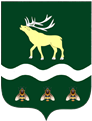 АДМИНИСТРАЦИЯЯКОВЛЕВСКОГО МУНИЦИПАЛЬНОГО РАЙОНА ПРИМОРСКОГО КРАЯ ПОСТАНОВЛЕНИЕ О внесении изменений в постановление от 11.12.2018  № 670-НПА «Об утверждении муниципальной программы «Развитие сельского хозяйства в Яковлевском муниципальном районе» на 2019-2025 годы»Руководствуясь Федеральным законом от 06.10.2003 г. № 131-ФЗ «Об общих принципах организации местного самоуправления в Российской Федерации», постановлением Администрации Яковлевского муниципального района от 26.10.2015 г. № 298-НПА «Об утверждении Порядка разработки, реализации и оценки эффективности муниципальных программ Яковлевского муниципального района», на основании Устава Яковлевского муниципального района, Администрация Яковлевского муниципального районаПОСТАНОВЛЯЕТ:1. Внести в муниципальную программу «Развитие сельского хозяйства в Яковлевском муниципальном районе» на 2019-2025 годы, утвержденную постановлением Администрации Яковлевского муниципального района от 11.12.2018 № 670-НПА «Об утверждении муниципальной программы «Развитие сельского хозяйства в Яковлевском муниципальном районе» на 2019-2025 годы» (в ред. постановлений Администрации Яковлевского муниципального района от 27.08.2019  № 348-НПА, от 27.12.2019  № 571-НПА, от 13.02.2020  № 75-нпа, от 30.12.2020 № 632-НПА), (далее - муниципальная программа) следующие изменения:1.1. Изложить паспорт муниципальной программы в новой редакции согласно приложению № 1 к настоящему постановлению;1.2. Изложить приложение № 1 к муниципальной программе в новой редакции согласно приложению № 2 к настоящему постановлению;1.3. Изложить приложение № 2 к муниципальной программе в новой редакции согласно приложению № 3 к настоящему постановлению;1.4. Изложить приложение № 4 к муниципальной программе в новой редакции согласно приложению № 4 к настоящему постановлению;1.5. Изложить приложение № 5 к муниципальной программе в новой редакции согласно приложению № 5 к настоящему постановлению;1.6. Изложить приложение № 7  к муниципальной программе в новой редакции приложения № 6 к настоящему постановлению;2. Руководителю аппарата Администрации Яковлевского муниципального района (Сомова О.В.) обеспечить публикацию настоящего постановления в газете «Сельский труженик» и размещение на официальном сайте Администрации Яковлевского муниципального района.3. Настоящее постановление вступает в силу со дня его официального опубликования.4. Контроль исполнения настоящего постановления оставляю за собой.Глава района – глава Администрации
Яковлевского муниципального района                                                 Н.В. Вязовик Приложение № 1к постановлению АдминистрацииЯковлевского муниципального районаот 04.02.2021 № 42-НПАПриложение к постановлению АдминистрацииЯковлевского муниципального районаот 11.12.2018 г. № 670-НПАПАСПОРТМУНИЦИПАЛЬНОЙ ПРОГРАММЫ ЯКОВЛЕВСКОГОМУНИЦИПАЛЬНОГО РАЙОНА «РАЗВИТИЕ СЕЛЬСКОГО ХОЗЯЙСТВА В ЯКОВЛЕВСКОМ МУНИЦИПАЛЬНОМ РАЙОНЕ» НА 2019-2025 ГОДЫI. ПРИОРИТЕТЫ ГОСУДАРСТВЕННОЙ ПОЛИТИКИ В СФЕРЕ РЕАЛИЗАЦИИ МУНИЦИПАЛЬНОЙ ПРОГРАММЫ. ЦЕЛИ И ЗАДАЧИАгропромышленный комплекс и его базовая отрасль - сельское хозяйство, являются ведущими системообразующими сферами экономики района.Приоритеты государственной политики в сфере экономического развития, а также механизмы их достижения определены исходя из долгосрочных приоритетов, закрепленных в Конституции Российской Федерации, Посланиях Президента Российской Федерации Федеральному Собранию Российской Федерации, Концепции долгосрочного социально-экономического развития на период до 2020 года, утвержденной Распоряжением Правительства Российской Федерации от 17 ноября 2008 года N 1662-р, Указе Президента Российской Федерации от 7 мая 2012 года N 596 "О долгосрочной государственной экономической политике", а также Стратегии социально-экономического развития Приморского края до 2025 года, утвержденной Законом Приморского края 20 октября 2008 года N 324-КЗ, концепцией территориально-отраслевого развития Яковлевского муниципального района (Схема территориального планирования Яковлевского муниципального района Проектная документация 3 этап Пояснительная записка Концепция), утвержденная решением Думы Яковлевского муниципального района от 30.07.2013г.  № 896.Программа базируется на положениях Федерального закона от 29.12.2006 N 264-ФЗ "О развитии сельского хозяйства", закона Приморского края от 30.05.2007 N 78-КЗ "О развитии сельского хозяйства в Приморском крае", указа Президента РФ от 30.01.2010 N 120 "Об утверждении Доктрины продовольственной безопасности Российской Федерации", распоряжения Правительства РФ от 30 ноября 2010 г. № 2136-р "Об утверждении Концепции устойчивого развития сельских территорий Российской Федерации на период до 2020 года", постановления Правительства РФ от 14.07.2012 N 717 "О Государственной программе развития сельского хозяйства и регулирования рынков сельскохозяйственной продукции, сырья и продовольствия", постановления Правительства РФ от 31.05.2019 N 696 "Об утверждении Государственной программы Российской Федерации «Комплексное развитие сельских территорий» и о внесении изменений в некоторые акты Правительства Российской Федерации», постановления Администрации Приморского края от 27.12.2019 N 933-па "Об утверждении государственной программы Приморского края "Развитие сельского хозяйства и регулирования рынков сельскохозяйственной продукции, сырья и продовольствия" на 2020 - 2027 годы". Муниципальная программа предусматривает комплексное развитие всех отраслей и подотраслей, сфер деятельности агропромышленного комплекса. Одновременно выделяются приоритеты двух уровней.К приоритетам первого уровня относятся:- в сфере развития производственного потенциала – техническая и технологическая модернизация сельскохозяйственного производства, мелиорация земель сельскохозяйственного назначения, введение в оборот неиспользуемой пашни и залежных земель;- в экономической сфере – повышение доходности сельскохозяйственных товаропроизводителей как необходимое условие перехода к инновационной модели развития агропромышленного комплекса;- в сфере растениеводства – производство сои, кукурузы, риса, зерновых культур включая селекцию и семеноводство, технологию производства, доработку и переработку зерна и сои;- в сфере животноводства – молочное и мясное скотоводство, как системообразующая подотрасль, использующая конкурентные преимущества, в первую очередь, наличие значительных площадей сельскохозяйственных угодий и рынков сбыта.Приоритеты второго уровня включают такие направления, как:- развитие импортозамещающих подотраслей сельского хозяйства, включая овощеводство защищенного грунта и плодоводство;- экологическая безопасность сельскохозяйственной продукции и продовольствия и предотвращение загрязнения земель сельскохозяйственного назначения;- развитие перерабатывающих производств.Муниципальная программа определяет цели, задачи и направления развития сельского хозяйства, пищевой и перерабатывающей промышленности, финансовое обеспечение и механизмы реализации предусмотренных мероприятий, показатели их результативности.В соответствии с приоритетами формируются цели Муниципальной программы:1. Создание условий для увеличения объемов производства высококачественной сельскохозяйственной продукции, обеспечение ее конкурентоспособности на внутреннем и внешнем рынках на основе:- повышения инвестиционной привлекательности агропромышленного комплекса;- рационального использования земель сельскохозяйственного назначения.2. Обеспечение жителей Яковлевского муниципального района качественной, экологически безопасной сельскохозяйственной продукцией:- увеличения объемов производства и переработки;- развития малых форм хозяйствования на селе.3. Создание комфортных условий жизнедеятельности в Яковлевском муниципальном районе.Достижение поставленной цели требует формирования комплексного подхода в муниципальном управлении, реализации скоординированных по ресурсам, срокам, исполнителям и результатам мероприятий для решения следующих задач:- Создание условий для стимулирования роста производства основных видов сельскохозяйственной продукции, производства пищевых продуктов;- Создание условий для расширения доступа малым формам хозяйствования к рынкам сбыта и различным услугам;- Стимулирование приобретения сельскохозяйственными товаропроизводителями и предприятиями пищевой и перерабатывающей промышленности высокотехнологичных машин, техники и оборудования;- Обеспечение сельскохозяйственных товаропроизводителей и сельского населения консультационными услугами по освоению инноваций, передового опыта и прогрессивным методам хозяйствования;- Стимулирование эффективного и рационального использования земель сельскохозяйственного назначения;- Повышение инвестиционной привлекательности агропромышленного комплекса Яковлевского муниципального района;- Создание условий для поддержки развития крестьянских (фермерских) хозяйств, в том числе семейных ферм, малых форм хозяйствования, садоводческих объединений.II. СВЕДЕНИЯ ОБ ИНДИКАТОРАХ И НЕПОСРЕДСТВЕННЫХ РЕЗУЛЬТАТАХ РЕАЛИЗАЦИИ МУНИЦИПАЛЬНОЙ ПРОГРАММЫПоказатели Муниципальной программы соответствуют ее приоритетам, целям и задачам.Перечень показателей Муниципальной программы носит открытый характер и предусматривает возможность корректировки в случае потери информативности показателя, изменения приоритетов государственной политики, появления новых технологических и социально-экономических обстоятельств, существенно влияющих на развитие соответствующих сфер экономической деятельности.Целевые значения показателей обеспечивают достижение уровня, определенного Указом Президента Российской Федерации от 7 мая 2012 года № 596 "О долгосрочной государственной экономической политике".Плановые значения показателей Муниципальной программы, характеризующих эффективность реализации мероприятий Муниципальной программы и подпрограмм, приведены в приложении № 1 к настоящей Муниципальной программе.III. ПЕРЕЧЕНЬ МЕРОПРИЯТИЙ МУНИЦИПАЛЬНОЙ ПРОГРАММЫИ ПЛАН ИХ РЕАЛИЗАЦИИПеречень мероприятий Муниципальной программы и план их реализации приведены в приложении № 2 к настоящей Муниципальной программе.Информация об основных мероприятиях подпрограммы № 1 «Устойчивое развитие сельских территорий в Яковлевском муниципальном районе» на 2019-2025 годы в соответствии с условиями и требованиями, определенными подпрограммой «Устойчивое развитие сельских территорий» федеральной целевой программы «О Государственной программе развития сельского хозяйства и регулирования рынков сельскохозяйственной продукции, сырья и продовольствия» (утв. Постановлением Правительства Российской Федерации от 14 июля 2012 года № 717), приведена в приложении № 6 к настоящей Муниципальной программе.Информация об основных мероприятиях подпрограммы № 2 «Комплексное развитие сельских территорий в Яковлевском муниципальном районе» на 2020-2025 годы в соответствии с условиями и требованиями, определенными направлением (подпрограммой) «Создание условий для обеспечения доступным и комфортным жильем сельского населения» Государственной программы Российской Федерации «Комплексное развитие сельских территорий» (утв. Постановлением Правительства Российской Федерации от 31.05.2019 № 696).IV. МЕХАНИЗМ РЕАЛИЗАЦИИ МУНИЦИПАЛЬНОЙ ПРОГРАММЫМеханизм реализации Муниципальной программы направлен на эффективное планирование основных мероприятий, координацию действий ответственного исполнителя и соисполнителей Муниципальной программы, обеспечение контроля исполнения программных мероприятий, проведение мониторинга состояния работ по выполнению Муниципальной программы, выработку решений при возникновении отклонения хода работ от плана реализации.Реализация мероприятий  Муниципальной  программы осуществляется посредством:- создания условий для привлечения инвестиций из бюджетов вышестоящего уровня и иных источников;- обеспечения сельскохозяйственных товаропроизводителей консультационными услугами; - предоставления социальных выплат.Организация реализации Муниципальной программы осуществляется отделом экономического развития Администрации Яковлевского муниципального района, который- осуществляет управление настоящей Муниципальной программой, обеспечивает эффективное и целевое использование средств, выделяемых на ее реализацию;- организует размещение в средствах массовой информации и в электронном виде информации о ходе и результатах реализации настоящей Муниципальной программы и финансировании мероприятий;- подготавливает ежегодно предложения по уточнению перечня мероприятий на очередной финансовый год с учетом выделяемых на ее реализацию финансовых средств, уточняет целевые показатели и затраты на реализацию мероприятий, механизм реализации и финансирования настоящей Муниципальной программы;- разрабатывает в пределах своих полномочий нормативные правовые акты, необходимые для реализации настоящей Муниципальной программы;- осуществляет контроль за ходом реализации мероприятий настоящей Муниципальной программы;- несет ответственность за реализацию настоящей Муниципальной программы в целом;- по результатам оценки выполнения мероприятий настоящей Муниципальной программы готовит предложения о ее дальнейшей реализации, корректировке плановых показателей.Мероприятия Муниципальной программы ежегодно корректируются с учетом финансовых возможностей местного бюджета.Исполнители мероприятий Муниципальной программы в срок до 1 февраля года, следующего за отчетным, представляют отчет об их выполнении и целевом использовании денежных средств.  Отчет должен содержать:- общий объем фактически произведенных расходов всего, а также по отдельным мероприятиям и источникам финансирования;- перечень завершенных в течение года мероприятий;- перечень не завершенных в течение года мероприятий;- процент выполнения каждого мероприятия по Муниципальной программе;- оценку достигнутых социально-экономических результатов Муниципальной программы;- анализ причин несвоевременного завершения программных мероприятий;- предложения о привлечении дополнительных источников финансирования и иных способов достижения программных целей.Итоговый отчет о реализации Муниципальной программы в целом представляется не позднее 1 марта 2026 г. и направляется в отдел экономического развития Администрации Яковлевского муниципального района.Итоговый отчет о реализации Муниципальной программы должен содержать:- данные о финансировании Муниципальной программы в целом и по отдельным мероприятиям с разбивкой по источникам финансирования и годам реализации;- процент реализации Муниципальной программы;- оценку результатов Муниципальной программы;- уровень достижения программных целей и запланированных показателей эффективности;- перечень мероприятий, не завершенных в срок.Механизм реализации подпрограммы № 1 "Устойчивое развитие сельских территорий в Яковлевском муниципальном районе" на 2019-2025 годы и № 2 «Комплексное развитие сельских территорий в Яковлевском муниципальном районе» на 2020-2025 годы:Механизм реализации подпрограммы направлен на эффективное планирование основных мероприятий, координацию действий ответственного исполнителя подпрограммы, обеспечение контроля исполнения программных мероприятий, проведение мониторинга состояния работ по выполнению подпрограммы.Отдел экономического развития Администрации Яковлевского муниципального района: - несет ответственность за своевременную и качественную подготовку и реализацию мероприятий, обеспечивает целевое и эффективное использование средств, выделенных на реализацию мероприятий подпрограммы;- разрабатывает и принимает на уровне муниципального образования нормативные документы, необходимые для эффективной реализации мероприятий подпрограммы;- вносит предложения по уточнению затрат по мероприятиям подпрограммы на очередной финансовый год;- осуществляет ведение ежеквартальной отчетности о реализации мероприятий  подпрограммы;- осуществляет подготовку информации о ходе реализации мероприятий подпрограммы.Предоставление социальных выплат на строительство (приобретение) жилья гражданам, проживающих в Яковлевском муниципальном районе, в том числе молодым семьям и молодым специалистам до 2019 года осуществляется согласно Приложению № 1 к подпрограмме № 1.Предоставление социальных выплат на строительство (приобретение) жилья гражданам, проживающих в Яковлевском муниципальном районе, в том числе молодым семьям и молодым специалистам с 2020 года осуществляется согласно Приложению № 1 к подпрограмме № 2.V. ПРОГНОЗ СВОДНЫХ ПОКАЗАТЕЛЕЙ МУНИЦИПАЛЬНЫХ ЗАДАНИЙНА ОКАЗАНИЕ МУНИЦИПАЛЬНЫХ УСЛУГ (РАБОТ) МУНИЦИПАЛЬНЫМИ УЧРЕЖДЕНИЯМИ В РАМКАХ МУНИЦИПАЛЬНОЙ ПРОГРАММЫПрогноз сводных показателей муниципальных заданий на оказание муниципальных услуг (работ) муниципальными учреждениями по муниципальной программе приведен в приложении № 3 к настоящей Муниципальной программе.VI. РЕСУРСНОЕ ОБЕСПЕЧЕНИЕ РЕАЛИЗАЦИИ МУНИЦИПАЛЬНОЙ ПРОГРАММЫИнформация о ресурсном обеспечении реализации Муниципальной программы за счет средств бюджета Яковлевского муниципального района с расшифровкой по подпрограммам, отдельным мероприятиям, а также по годам реализации Муниципальной программы приведена в приложении № 4 к настоящей Муниципальной программе.Информация о прогнозной оценке расходов на реализацию Муниципальной программы за счет всех источников приведена в приложении № 5 к настоящей Муниципальной программе.Приложение № 6к постановлению АдминистрацииЯковлевского муниципального районаот 04.02.2021 № 42-НПАПриложение № 7к муниципальной программеЯковлевского муниципального района«Развитие сельского хозяйства в Яковлевскоммуниципальном районе» на 2019-2025 годы,утвержденной постановлением АдминистрацииЯковлевского муниципального районаот 11.12.2018 г. № 670-НПАПАСПОРТПОДПРОГРАММЫ № 2«КОМПЛЕКСНОЕ РАЗВИТИЕ СЕЛЬСКИХ ТЕРРИТОРИЙ 
В ЯКОВЛЕВСКОМ МУНИЦИПАЛЬНОМ РАЙОНЕ» НА 2020-2025 ГОДЫот04.02.2021с. Яковлевка №42-НПАОтветственный исполнитель программыотдел экономического развития Администрации Яковлевского муниципального районаСоисполнители программынетСтруктура программыподпрограмма № 1 «Устойчивое развитие сельских территорий в Яковлевском муниципальном районе» на 2019-2025 годы (приложение № 6 к муниципальной программе Яковлевского муниципального района «Развитие сельского хозяйства в Яковлевском муниципальном районе» на 2019-2025 годы) (далее - Муниципальная программа);подпрограмма № 2 «Комплексное развитие сельских территорий в Яковлевском  муниципальном районе» на 2020-2025 годы (приложение № 7 к Муниципальной программе);отдельные мероприятия:«Мероприятия по оказанию информационно-консультационной помощи сельскохозяйственным товаропроизводителям»;«Организация участия товаропроизводителей Яковлевского района в мероприятиях, проводимых Администрацией Приморского края».Цели программы1. Создание условий для увеличения объемов производства высококачественной сельскохозяйственной продукции, обеспечение ее конкурентоспособности на внутреннем и внешних рынках;2. Обеспечение жителей Яковлевского муниципального района качественной, экологически безопасной сельскохозяйственной продукцией;3. Создание комфортных условий жизнедеятельности в Яковлевском муниципальном районе.Задачи программы1. Создание условий для стимулирования роста производства основных видов сельскохозяйственной продукции, производства пищевых продуктов;2. Создание условий для расширения доступа малым формам хозяйствования к рынкам сбыта и различным услугам;3. Стимулирование приобретения сельскохозяйственными товаропроизводителями и предприятиями пищевой и перерабатывающей промышленности высокотехнологичных машин, техники и оборудования;4. Обеспечение сельскохозяйственных товаропроизводителей и сельского населения консультационными услугами по освоению инноваций, передового опыта и прогрессивным методам хозяйствования;5. Стимулирование эффективного и рационального использования земель сельскохозяйственного назначения;6. Повышение инвестиционной привлекательности агропромышленного комплекса Яковлевского муниципального района;7. Создание условий для поддержки развития крестьянских (фермерских) хозяйств, в том числе семейных ферм, малых форм хозяйствования, садоводческих объединений.Сроки реализации программы2019-2025 годыОбъемы бюджетных ассигнований программы (с расшифровкой по годам и источникам финансирования)общий объем финансирования на реализацию Муниципальной программы составляет – 478 661,96  рублей, в том числе:2019 год – 64 813,68 рублей;2020 год – 49 900,28 рублей;2021 год – 101 316,00 рублей;2022 год – 101 316,00 рублей;2023 год – 101 316,00 рублей;2024 год – 30 000,00 рублей;2025 год – 30 000,00 рублей;сумма средств, запланированная в бюджете района составляет – 478 661,96 рублей, в том числе:2019 год – 64 813,68 рублей;2020 год – 49 900,28 рублей;2021 год – 101 316,00 рублей;2022 год – 101 316,00 рублей;2023 год – 101 316,00 рублей;2024 год – 30 000,00 рублей;2025 год – 30 000,00 рублей.Индикаторы достижения цели- количество мероприятий по  оказанию консультативной  помощи сельскохозяйственным товаропроизводителям, планирующим получать государственную поддержку увеличится до 15 шт.;- количество хозяйств начинающих фермеров, осуществивших проекты создания и развития своих хозяйств с помощью государственной поддержки, увеличится до 1 ед. в год;- площадь используемых земель сельскохозяйственного назначения увеличится до 8610 га.Приложение № 2 Приложение № 2 Приложение № 2 Приложение № 2 Приложение № 2 к постановлению Администрациик постановлению Администрациик постановлению Администрациик постановлению Администрациик постановлению АдминистрацииЯковлевского муниципального районаЯковлевского муниципального районаЯковлевского муниципального районаЯковлевского муниципального районаЯковлевского муниципального районаот 04.02.2021 № 42-НПАот 04.02.2021 № 42-НПАот 04.02.2021 № 42-НПАот 04.02.2021 № 42-НПАот 04.02.2021 № 42-НПАПриложение № 1Приложение № 1Приложение № 1Приложение № 1Приложение № 1к муниципальной программе к муниципальной программе к муниципальной программе к муниципальной программе к муниципальной программе Яковлевского муниципального района Яковлевского муниципального района Яковлевского муниципального района Яковлевского муниципального района Яковлевского муниципального района "Развитие сельского хозяйства в Яковлевском "Развитие сельского хозяйства в Яковлевском "Развитие сельского хозяйства в Яковлевском "Развитие сельского хозяйства в Яковлевском "Развитие сельского хозяйства в Яковлевском муниципальном районе " на 2019 - 2025 годы,муниципальном районе " на 2019 - 2025 годы,муниципальном районе " на 2019 - 2025 годы,муниципальном районе " на 2019 - 2025 годы,муниципальном районе " на 2019 - 2025 годы,утвержденной постановлением Администрацииутвержденной постановлением Администрацииутвержденной постановлением Администрацииутвержденной постановлением Администрацииутвержденной постановлением АдминистрацииЯковлевского муниципального районаЯковлевского муниципального районаЯковлевского муниципального районаЯковлевского муниципального районаЯковлевского муниципального районаот 11.12.2018 г. № 670-НПАот 11.12.2018 г. № 670-НПАот 11.12.2018 г. № 670-НПАот 11.12.2018 г. № 670-НПАот 11.12.2018 г. № 670-НПАСВЕДЕНИЯ ОБ ИНДИКАТОРАХ И НЕПОСРЕДСТВЕННЫХ РЕЗУЛЬТАТАХСВЕДЕНИЯ ОБ ИНДИКАТОРАХ И НЕПОСРЕДСТВЕННЫХ РЕЗУЛЬТАТАХСВЕДЕНИЯ ОБ ИНДИКАТОРАХ И НЕПОСРЕДСТВЕННЫХ РЕЗУЛЬТАТАХСВЕДЕНИЯ ОБ ИНДИКАТОРАХ И НЕПОСРЕДСТВЕННЫХ РЕЗУЛЬТАТАХСВЕДЕНИЯ ОБ ИНДИКАТОРАХ И НЕПОСРЕДСТВЕННЫХ РЕЗУЛЬТАТАХСВЕДЕНИЯ ОБ ИНДИКАТОРАХ И НЕПОСРЕДСТВЕННЫХ РЕЗУЛЬТАТАХСВЕДЕНИЯ ОБ ИНДИКАТОРАХ И НЕПОСРЕДСТВЕННЫХ РЕЗУЛЬТАТАХСВЕДЕНИЯ ОБ ИНДИКАТОРАХ И НЕПОСРЕДСТВЕННЫХ РЕЗУЛЬТАТАХСВЕДЕНИЯ ОБ ИНДИКАТОРАХ И НЕПОСРЕДСТВЕННЫХ РЕЗУЛЬТАТАХСВЕДЕНИЯ ОБ ИНДИКАТОРАХ И НЕПОСРЕДСТВЕННЫХ РЕЗУЛЬТАТАХСВЕДЕНИЯ ОБ ИНДИКАТОРАХ И НЕПОСРЕДСТВЕННЫХ РЕЗУЛЬТАТАХСВЕДЕНИЯ ОБ ИНДИКАТОРАХ И НЕПОСРЕДСТВЕННЫХ РЕЗУЛЬТАТАХМУНИЦИПАЛЬНОЙ ПРОГРАММЫ ЯКОВЛЕВСКОГО МУНИЦИПАЛЬНОГО РАЙОНАМУНИЦИПАЛЬНОЙ ПРОГРАММЫ ЯКОВЛЕВСКОГО МУНИЦИПАЛЬНОГО РАЙОНАМУНИЦИПАЛЬНОЙ ПРОГРАММЫ ЯКОВЛЕВСКОГО МУНИЦИПАЛЬНОГО РАЙОНАМУНИЦИПАЛЬНОЙ ПРОГРАММЫ ЯКОВЛЕВСКОГО МУНИЦИПАЛЬНОГО РАЙОНАМУНИЦИПАЛЬНОЙ ПРОГРАММЫ ЯКОВЛЕВСКОГО МУНИЦИПАЛЬНОГО РАЙОНАМУНИЦИПАЛЬНОЙ ПРОГРАММЫ ЯКОВЛЕВСКОГО МУНИЦИПАЛЬНОГО РАЙОНАМУНИЦИПАЛЬНОЙ ПРОГРАММЫ ЯКОВЛЕВСКОГО МУНИЦИПАЛЬНОГО РАЙОНАМУНИЦИПАЛЬНОЙ ПРОГРАММЫ ЯКОВЛЕВСКОГО МУНИЦИПАЛЬНОГО РАЙОНАМУНИЦИПАЛЬНОЙ ПРОГРАММЫ ЯКОВЛЕВСКОГО МУНИЦИПАЛЬНОГО РАЙОНАМУНИЦИПАЛЬНОЙ ПРОГРАММЫ ЯКОВЛЕВСКОГО МУНИЦИПАЛЬНОГО РАЙОНАМУНИЦИПАЛЬНОЙ ПРОГРАММЫ ЯКОВЛЕВСКОГО МУНИЦИПАЛЬНОГО РАЙОНАМУНИЦИПАЛЬНОЙ ПРОГРАММЫ ЯКОВЛЕВСКОГО МУНИЦИПАЛЬНОГО РАЙОНА"РАЗВИТИЕ СЕЛЬСКОГО ХОЗЯЙСТВА В ЯКОВЛЕВСКОМ МУНИЦИПАЛЬНОМ РАЙОНЕ" НА 2019-2025 ГОДЫ"РАЗВИТИЕ СЕЛЬСКОГО ХОЗЯЙСТВА В ЯКОВЛЕВСКОМ МУНИЦИПАЛЬНОМ РАЙОНЕ" НА 2019-2025 ГОДЫ"РАЗВИТИЕ СЕЛЬСКОГО ХОЗЯЙСТВА В ЯКОВЛЕВСКОМ МУНИЦИПАЛЬНОМ РАЙОНЕ" НА 2019-2025 ГОДЫ"РАЗВИТИЕ СЕЛЬСКОГО ХОЗЯЙСТВА В ЯКОВЛЕВСКОМ МУНИЦИПАЛЬНОМ РАЙОНЕ" НА 2019-2025 ГОДЫ"РАЗВИТИЕ СЕЛЬСКОГО ХОЗЯЙСТВА В ЯКОВЛЕВСКОМ МУНИЦИПАЛЬНОМ РАЙОНЕ" НА 2019-2025 ГОДЫ"РАЗВИТИЕ СЕЛЬСКОГО ХОЗЯЙСТВА В ЯКОВЛЕВСКОМ МУНИЦИПАЛЬНОМ РАЙОНЕ" НА 2019-2025 ГОДЫ"РАЗВИТИЕ СЕЛЬСКОГО ХОЗЯЙСТВА В ЯКОВЛЕВСКОМ МУНИЦИПАЛЬНОМ РАЙОНЕ" НА 2019-2025 ГОДЫ"РАЗВИТИЕ СЕЛЬСКОГО ХОЗЯЙСТВА В ЯКОВЛЕВСКОМ МУНИЦИПАЛЬНОМ РАЙОНЕ" НА 2019-2025 ГОДЫ"РАЗВИТИЕ СЕЛЬСКОГО ХОЗЯЙСТВА В ЯКОВЛЕВСКОМ МУНИЦИПАЛЬНОМ РАЙОНЕ" НА 2019-2025 ГОДЫ"РАЗВИТИЕ СЕЛЬСКОГО ХОЗЯЙСТВА В ЯКОВЛЕВСКОМ МУНИЦИПАЛЬНОМ РАЙОНЕ" НА 2019-2025 ГОДЫ"РАЗВИТИЕ СЕЛЬСКОГО ХОЗЯЙСТВА В ЯКОВЛЕВСКОМ МУНИЦИПАЛЬНОМ РАЙОНЕ" НА 2019-2025 ГОДЫ"РАЗВИТИЕ СЕЛЬСКОГО ХОЗЯЙСТВА В ЯКОВЛЕВСКОМ МУНИЦИПАЛЬНОМ РАЙОНЕ" НА 2019-2025 ГОДЫ№ п/пНаименование индикатора/непосредственного результатаЕд. измеренияЗначение индикатора/непосредственного результатаЗначение индикатора/непосредственного результатаЗначение индикатора/непосредственного результатаЗначение индикатора/непосредственного результатаЗначение индикатора/непосредственного результатаЗначение индикатора/непосредственного результатаЗначение индикатора/непосредственного результатаЗначение индикатора/непосредственного результатаЗначение индикатора/непосредственного результата№ п/пНаименование индикатора/непосредственного результатаЕд. измерения201720182019202020212022202320242025123456789101112Муниципальная программа «Развитие сельского хозяйства в Яковлевском муниципальном районе» на 2019-2025 годыМуниципальная программа «Развитие сельского хозяйства в Яковлевском муниципальном районе» на 2019-2025 годыМуниципальная программа «Развитие сельского хозяйства в Яковлевском муниципальном районе» на 2019-2025 годыМуниципальная программа «Развитие сельского хозяйства в Яковлевском муниципальном районе» на 2019-2025 годыМуниципальная программа «Развитие сельского хозяйства в Яковлевском муниципальном районе» на 2019-2025 годыМуниципальная программа «Развитие сельского хозяйства в Яковлевском муниципальном районе» на 2019-2025 годыМуниципальная программа «Развитие сельского хозяйства в Яковлевском муниципальном районе» на 2019-2025 годыМуниципальная программа «Развитие сельского хозяйства в Яковлевском муниципальном районе» на 2019-2025 годыМуниципальная программа «Развитие сельского хозяйства в Яковлевском муниципальном районе» на 2019-2025 годыМуниципальная программа «Развитие сельского хозяйства в Яковлевском муниципальном районе» на 2019-2025 годыМуниципальная программа «Развитие сельского хозяйства в Яковлевском муниципальном районе» на 2019-2025 годыМуниципальная программа «Развитие сельского хозяйства в Яковлевском муниципальном районе» на 2019-2025 годы1Количество  мероприятий по  оказанию консультативной  помощи сельскохозяйственным товаропроизводителям, планирующим получать государственную поддержку;шт.1111121213141415152Количество хозяйств начинающих фермеров, осуществивших проекты создания и развития своих хозяйств с помощью государственной поддержки;ед.0011111113Площадь используемых земель сельскохозяйственного назначения га 909470427550551379418000811285808610подпрограмма № 1 «Устойчивое развитие сельских территорий в Яковлевском  муниципальном районе» на 2019-2025 годыподпрограмма № 1 «Устойчивое развитие сельских территорий в Яковлевском  муниципальном районе» на 2019-2025 годыподпрограмма № 1 «Устойчивое развитие сельских территорий в Яковлевском  муниципальном районе» на 2019-2025 годыподпрограмма № 1 «Устойчивое развитие сельских территорий в Яковлевском  муниципальном районе» на 2019-2025 годыподпрограмма № 1 «Устойчивое развитие сельских территорий в Яковлевском  муниципальном районе» на 2019-2025 годыподпрограмма № 1 «Устойчивое развитие сельских территорий в Яковлевском  муниципальном районе» на 2019-2025 годыподпрограмма № 1 «Устойчивое развитие сельских территорий в Яковлевском  муниципальном районе» на 2019-2025 годыподпрограмма № 1 «Устойчивое развитие сельских территорий в Яковлевском  муниципальном районе» на 2019-2025 годыподпрограмма № 1 «Устойчивое развитие сельских территорий в Яковлевском  муниципальном районе» на 2019-2025 годыподпрограмма № 1 «Устойчивое развитие сельских территорий в Яковлевском  муниципальном районе» на 2019-2025 годыподпрограмма № 1 «Устойчивое развитие сельских территорий в Яковлевском  муниципальном районе» на 2019-2025 годыподпрограмма № 1 «Устойчивое развитие сельских территорий в Яковлевском  муниципальном районе» на 2019-2025 годы4Ввод (приобретение) жилья для граждан, проживающих в Яковлевском муниципальном районе  кв. м. 00296------в том числе для молодых семей и молодых специалистовкв.м.0096------подпрограмма № 2 «Комплексное развитие сельских территорий в Яковлевском  муниципальном районе» на 2020-2025 годыподпрограмма № 2 «Комплексное развитие сельских территорий в Яковлевском  муниципальном районе» на 2020-2025 годыподпрограмма № 2 «Комплексное развитие сельских территорий в Яковлевском  муниципальном районе» на 2020-2025 годыподпрограмма № 2 «Комплексное развитие сельских территорий в Яковлевском  муниципальном районе» на 2020-2025 годыподпрограмма № 2 «Комплексное развитие сельских территорий в Яковлевском  муниципальном районе» на 2020-2025 годыподпрограмма № 2 «Комплексное развитие сельских территорий в Яковлевском  муниципальном районе» на 2020-2025 годыподпрограмма № 2 «Комплексное развитие сельских территорий в Яковлевском  муниципальном районе» на 2020-2025 годыподпрограмма № 2 «Комплексное развитие сельских территорий в Яковлевском  муниципальном районе» на 2020-2025 годыподпрограмма № 2 «Комплексное развитие сельских территорий в Яковлевском  муниципальном районе» на 2020-2025 годыподпрограмма № 2 «Комплексное развитие сельских территорий в Яковлевском  муниципальном районе» на 2020-2025 годыподпрограмма № 2 «Комплексное развитие сельских территорий в Яковлевском  муниципальном районе» на 2020-2025 годыподпрограмма № 2 «Комплексное развитие сельских территорий в Яковлевском  муниципальном районе» на 2020-2025 годы5Ввод (приобретение) жилых помещений (жилых домов) для граждан, проживающих в Яковлевском муниципальном районе кв. м. ---200,772----Приложение № 3Приложение № 3к постановлению Администрациик постановлению АдминистрацииЯковлевского муниципального районаЯковлевского муниципального районаот 04.02.2021 № 42-НПАот 04.02.2021 № 42-НПАПриложение № 2Приложение № 2к муниципальной программе к муниципальной программе Яковлевского муниципального района Яковлевского муниципального района "Развитие сельского хозяйства в Яковлевском 
муниципальном районе  на 2014 - 2020 годы,"Развитие сельского хозяйства в Яковлевском 
муниципальном районе  на 2014 - 2020 годы,муниципальном районе " на 2019 - 2025 годы,муниципальном районе " на 2019 - 2025 годы,утвержденной постановлением Администрацииутвержденной постановлением АдминистрацииЯковлевского муниципального районаЯковлевского муниципального районаот 11.12.2018 г. № 670-НПАот 11.12.2018 г. № 670-НПАПЕРЕЧЕНЬ МЕРОПРИЯТИЙПЕРЕЧЕНЬ МЕРОПРИЯТИЙПЕРЕЧЕНЬ МЕРОПРИЯТИЙПЕРЕЧЕНЬ МЕРОПРИЯТИЙПЕРЕЧЕНЬ МЕРОПРИЯТИЙПЕРЕЧЕНЬ МЕРОПРИЯТИЙМУНИЦИПАЛЬНОЙ ПРОГРАММЫ ЯКОВЛЕВСКОГО МУНИЦИПАЛЬНОГО РАЙОНАМУНИЦИПАЛЬНОЙ ПРОГРАММЫ ЯКОВЛЕВСКОГО МУНИЦИПАЛЬНОГО РАЙОНАМУНИЦИПАЛЬНОЙ ПРОГРАММЫ ЯКОВЛЕВСКОГО МУНИЦИПАЛЬНОГО РАЙОНАМУНИЦИПАЛЬНОЙ ПРОГРАММЫ ЯКОВЛЕВСКОГО МУНИЦИПАЛЬНОГО РАЙОНАМУНИЦИПАЛЬНОЙ ПРОГРАММЫ ЯКОВЛЕВСКОГО МУНИЦИПАЛЬНОГО РАЙОНАМУНИЦИПАЛЬНОЙ ПРОГРАММЫ ЯКОВЛЕВСКОГО МУНИЦИПАЛЬНОГО РАЙОНА"РАЗВИТИЕ СЕЛЬСКОГО ХОЗЯЙСТВА В ЯКОВЛЕВСКОМ МУНИЦИПАЛЬНОМ РАЙОНЕ" НА 2019-2025 ГОДЫ"РАЗВИТИЕ СЕЛЬСКОГО ХОЗЯЙСТВА В ЯКОВЛЕВСКОМ МУНИЦИПАЛЬНОМ РАЙОНЕ" НА 2019-2025 ГОДЫ"РАЗВИТИЕ СЕЛЬСКОГО ХОЗЯЙСТВА В ЯКОВЛЕВСКОМ МУНИЦИПАЛЬНОМ РАЙОНЕ" НА 2019-2025 ГОДЫ"РАЗВИТИЕ СЕЛЬСКОГО ХОЗЯЙСТВА В ЯКОВЛЕВСКОМ МУНИЦИПАЛЬНОМ РАЙОНЕ" НА 2019-2025 ГОДЫ"РАЗВИТИЕ СЕЛЬСКОГО ХОЗЯЙСТВА В ЯКОВЛЕВСКОМ МУНИЦИПАЛЬНОМ РАЙОНЕ" НА 2019-2025 ГОДЫ"РАЗВИТИЕ СЕЛЬСКОГО ХОЗЯЙСТВА В ЯКОВЛЕВСКОМ МУНИЦИПАЛЬНОМ РАЙОНЕ" НА 2019-2025 ГОДЫИ ПЛАН ИХ РЕАЛИЗАЦИИИ ПЛАН ИХ РЕАЛИЗАЦИИИ ПЛАН ИХ РЕАЛИЗАЦИИИ ПЛАН ИХ РЕАЛИЗАЦИИИ ПЛАН ИХ РЕАЛИЗАЦИИИ ПЛАН ИХ РЕАЛИЗАЦИИ№ п/пНаименование муниципальной программы (подпрогр.), мероприятия/мероприятий в рамках основного мероприятияОтветственный исполнительСрокСрокНепосредственный результат (краткое описание)начало реализацииокончание реализации1234561.Муниципальная программа Яковлевского муниципального района «Развитие сельского хозяйства в Яковлевском муниципальном районе» на 2019-2025 годыМуниципальная программа Яковлевского муниципального района «Развитие сельского хозяйства в Яковлевском муниципальном районе» на 2019-2025 годыМуниципальная программа Яковлевского муниципального района «Развитие сельского хозяйства в Яковлевском муниципальном районе» на 2019-2025 годыМуниципальная программа Яковлевского муниципального района «Развитие сельского хозяйства в Яковлевском муниципальном районе» на 2019-2025 годыМуниципальная программа Яковлевского муниципального района «Развитие сельского хозяйства в Яковлевском муниципальном районе» на 2019-2025 годы1.1.Подпрограмма № 1 «Устойчивое развитие сельских территорий в Яковлевском  муниципальном районе» на 2019-2025 годыПодпрограмма № 1 «Устойчивое развитие сельских территорий в Яковлевском  муниципальном районе» на 2019-2025 годыПодпрограмма № 1 «Устойчивое развитие сельских территорий в Яковлевском  муниципальном районе» на 2019-2025 годыПодпрограмма № 1 «Устойчивое развитие сельских территорий в Яковлевском  муниципальном районе» на 2019-2025 годыПодпрограмма № 1 «Устойчивое развитие сельских территорий в Яковлевском  муниципальном районе» на 2019-2025 годыОсновное мероприятие1.1.1.Улучшение жилищных условий граждан, проживающих в Яковлевском муниципальном районе, в том числе  молодых семей и молодых специалистовотдел экономического развития Администрации Яковлевского муниципального  района 20192019ввод (приобретение) жилья для граждан, проживающих в Яковлевском муниципальном районе увеличится до 296 кв.м.,в том числе для молодых семей и молодых специалистов до 96 кв.м.1.1.1.1.Социальные выплаты на обеспечение жильем граждан, проживающих в сельской местностиотдел экономического развития Администрации Яковлевского муниципального  района 20192019повышение доступности улучшения жилищных условий для граждан, проживающих в Яковлевском муниципальном районе1.1.1.2.Социальные выплаты на обеспечение жильем молодых семей и молодых специалистов, проживающих в сельской местностиотдел экономического развития Администрации Яковлевского муниципального  района 20192019повышение доступности улучшения жилищных условий для молодых семей и молодых специалистов, проживающих в Яковлевском муниципальном районе1.2.Подпрограмма № 2 «Комплексное развитие сельских территорий в Яковлевском  муниципальном районе» на 2020-2025 годыПодпрограмма № 2 «Комплексное развитие сельских территорий в Яковлевском  муниципальном районе» на 2020-2025 годыПодпрограмма № 2 «Комплексное развитие сельских территорий в Яковлевском  муниципальном районе» на 2020-2025 годыПодпрограмма № 2 «Комплексное развитие сельских территорий в Яковлевском  муниципальном районе» на 2020-2025 годыПодпрограмма № 2 «Комплексное развитие сельских территорий в Яковлевском  муниципальном районе» на 2020-2025 годыОсновное мероприятие1.2.1.Улучшение жилищных условий граждан, проживающих в Яковлевском муниципальном районе отдел экономического развития Администрации Яковлевского муниципального района 20202025ввод (приобретение) жилья для граждан, проживающих в Яковлевском муниципальном районе увеличится до 272,7 кв.м.1.2.1.1.Социальные выплаты на обеспечение жильем граждан Российской Федерации, проживающих в сельской местности отдел экономического развития Администрации Яковлевского муниципального района 20202025повышение доступности улучшения жилищных условий для граждан, проживающих в Яковлевском муниципальном районеОтдельные мероприятия1.3.Мероприятия по оказанию информационно-консультационной помощи сельскохозяйственным товаропроизводителямотдел экономического развития Администрации Яковлевского муниципального  района 20192025консультационная помощь сельскохозяйственным товаропроизводителям1.3.1.Мероприятия по развитию сельского хозяйства в Яковлевском районеотдел экономического развития Администрации Яковлевского муниципального  района 20192025популяризация профессий в сфере сельского хозяйства, привлечение молодых специалистов 1.3.1.1.Проведение  совещания по итогам работы предприятий агропромышленного комплекса Яковлевского муниципального района отдел экономического развития Администрации Яковлевского муниципального  района 20192025популяризация профессий в сфере сельского хозяйства, привлечение молодых специалистов 1.4.Организация участия товаропроизводителей Яковлевского района в мероприятиях, проводимых Администрацией Приморского краяотдел экономического развития Администрации Яковлевского муниципального  района 20192025представление товаропроизводителей района на краевых мероприятиях1.4.1.Участие в краевом совещании по итогам работы предприятий агропромышленного комплекса Приморского краяотдел экономического развития Администрации Яковлевского муниципального  района 20192025представление товаропроизводителей района в итоговом совещании работников предприятий агропромышленного комплекса Приморского краяПриложение № 4 Приложение № 4 Приложение № 4 Приложение № 4 Приложение № 4 Приложение № 4 Приложение № 4 к постановлению Администрациик постановлению Администрациик постановлению Администрациик постановлению Администрациик постановлению Администрациик постановлению Администрациик постановлению АдминистрацииЯковлевского муниципального районаЯковлевского муниципального районаЯковлевского муниципального районаЯковлевского муниципального районаЯковлевского муниципального районаЯковлевского муниципального районаЯковлевского муниципального районаот 04.02.2021 № 42-НПАот 04.02.2021 № 42-НПАот 04.02.2021 № 42-НПАот 04.02.2021 № 42-НПАот 04.02.2021 № 42-НПАот 04.02.2021 № 42-НПАот 04.02.2021 № 42-НПАПриложение № 4Приложение № 4Приложение № 4Приложение № 4Приложение № 4Приложение № 4Приложение № 4к муниципальной программе к муниципальной программе к муниципальной программе к муниципальной программе к муниципальной программе к муниципальной программе к муниципальной программе Яковлевского муниципального района Яковлевского муниципального района Яковлевского муниципального района Яковлевского муниципального района Яковлевского муниципального района Яковлевского муниципального района Яковлевского муниципального района "Развитие сельского хозяйства в Яковлевском 
муниципальном районе  на 2014 - 2020 годы,"Развитие сельского хозяйства в Яковлевском 
муниципальном районе  на 2014 - 2020 годы,"Развитие сельского хозяйства в Яковлевском 
муниципальном районе  на 2014 - 2020 годы,"Развитие сельского хозяйства в Яковлевском 
муниципальном районе  на 2014 - 2020 годы,"Развитие сельского хозяйства в Яковлевском 
муниципальном районе  на 2014 - 2020 годы,"Развитие сельского хозяйства в Яковлевском 
муниципальном районе  на 2014 - 2020 годы,"Развитие сельского хозяйства в Яковлевском 
муниципальном районе  на 2014 - 2020 годы,муниципальном районе " на 2019 - 2025 годы,муниципальном районе " на 2019 - 2025 годы,муниципальном районе " на 2019 - 2025 годы,муниципальном районе " на 2019 - 2025 годы,муниципальном районе " на 2019 - 2025 годы,муниципальном районе " на 2019 - 2025 годы,муниципальном районе " на 2019 - 2025 годы,утвержденной постановлением Администрацииутвержденной постановлением Администрацииутвержденной постановлением Администрацииутвержденной постановлением Администрацииутвержденной постановлением Администрацииутвержденной постановлением Администрацииутвержденной постановлением АдминистрацииЯковлевского муниципального районаЯковлевского муниципального районаЯковлевского муниципального районаЯковлевского муниципального районаЯковлевского муниципального районаЯковлевского муниципального районаЯковлевского муниципального районаот 11.12.2018 г. № 670-НПАот 11.12.2018 г. № 670-НПАот 11.12.2018 г. № 670-НПАот 11.12.2018 г. № 670-НПАот 11.12.2018 г. № 670-НПАот 11.12.2018 г. № 670-НПАот 11.12.2018 г. № 670-НПАРЕСУРСНОЕ ОБЕСПЕЧЕНИЕ РЕАЛИЗАЦИИРЕСУРСНОЕ ОБЕСПЕЧЕНИЕ РЕАЛИЗАЦИИРЕСУРСНОЕ ОБЕСПЕЧЕНИЕ РЕАЛИЗАЦИИРЕСУРСНОЕ ОБЕСПЕЧЕНИЕ РЕАЛИЗАЦИИРЕСУРСНОЕ ОБЕСПЕЧЕНИЕ РЕАЛИЗАЦИИРЕСУРСНОЕ ОБЕСПЕЧЕНИЕ РЕАЛИЗАЦИИРЕСУРСНОЕ ОБЕСПЕЧЕНИЕ РЕАЛИЗАЦИИРЕСУРСНОЕ ОБЕСПЕЧЕНИЕ РЕАЛИЗАЦИИРЕСУРСНОЕ ОБЕСПЕЧЕНИЕ РЕАЛИЗАЦИИРЕСУРСНОЕ ОБЕСПЕЧЕНИЕ РЕАЛИЗАЦИИРЕСУРСНОЕ ОБЕСПЕЧЕНИЕ РЕАЛИЗАЦИИРЕСУРСНОЕ ОБЕСПЕЧЕНИЕ РЕАЛИЗАЦИИРЕСУРСНОЕ ОБЕСПЕЧЕНИЕ РЕАЛИЗАЦИИРЕСУРСНОЕ ОБЕСПЕЧЕНИЕ РЕАЛИЗАЦИИРЕСУРСНОЕ ОБЕСПЕЧЕНИЕ РЕАЛИЗАЦИИМУНИЦИПАЛЬНОЙ ПРОГРАММЫ ЯКОВЛЕВСКОГО МУНИЦИПАЛЬНОГО РАЙОНАМУНИЦИПАЛЬНОЙ ПРОГРАММЫ ЯКОВЛЕВСКОГО МУНИЦИПАЛЬНОГО РАЙОНАМУНИЦИПАЛЬНОЙ ПРОГРАММЫ ЯКОВЛЕВСКОГО МУНИЦИПАЛЬНОГО РАЙОНАМУНИЦИПАЛЬНОЙ ПРОГРАММЫ ЯКОВЛЕВСКОГО МУНИЦИПАЛЬНОГО РАЙОНАМУНИЦИПАЛЬНОЙ ПРОГРАММЫ ЯКОВЛЕВСКОГО МУНИЦИПАЛЬНОГО РАЙОНАМУНИЦИПАЛЬНОЙ ПРОГРАММЫ ЯКОВЛЕВСКОГО МУНИЦИПАЛЬНОГО РАЙОНАМУНИЦИПАЛЬНОЙ ПРОГРАММЫ ЯКОВЛЕВСКОГО МУНИЦИПАЛЬНОГО РАЙОНАМУНИЦИПАЛЬНОЙ ПРОГРАММЫ ЯКОВЛЕВСКОГО МУНИЦИПАЛЬНОГО РАЙОНАМУНИЦИПАЛЬНОЙ ПРОГРАММЫ ЯКОВЛЕВСКОГО МУНИЦИПАЛЬНОГО РАЙОНАМУНИЦИПАЛЬНОЙ ПРОГРАММЫ ЯКОВЛЕВСКОГО МУНИЦИПАЛЬНОГО РАЙОНАМУНИЦИПАЛЬНОЙ ПРОГРАММЫ ЯКОВЛЕВСКОГО МУНИЦИПАЛЬНОГО РАЙОНАМУНИЦИПАЛЬНОЙ ПРОГРАММЫ ЯКОВЛЕВСКОГО МУНИЦИПАЛЬНОГО РАЙОНАМУНИЦИПАЛЬНОЙ ПРОГРАММЫ ЯКОВЛЕВСКОГО МУНИЦИПАЛЬНОГО РАЙОНАМУНИЦИПАЛЬНОЙ ПРОГРАММЫ ЯКОВЛЕВСКОГО МУНИЦИПАЛЬНОГО РАЙОНАМУНИЦИПАЛЬНОЙ ПРОГРАММЫ ЯКОВЛЕВСКОГО МУНИЦИПАЛЬНОГО РАЙОНА"РАЗВИТИЕ СЕЛЬСКОГО ХОЗЯЙСТВА В ЯКОВЛЕВСКОМ МУНИЦИПАЛЬНОМ РАЙОНЕ" НА 2019-2025 ГОДЫ "РАЗВИТИЕ СЕЛЬСКОГО ХОЗЯЙСТВА В ЯКОВЛЕВСКОМ МУНИЦИПАЛЬНОМ РАЙОНЕ" НА 2019-2025 ГОДЫ "РАЗВИТИЕ СЕЛЬСКОГО ХОЗЯЙСТВА В ЯКОВЛЕВСКОМ МУНИЦИПАЛЬНОМ РАЙОНЕ" НА 2019-2025 ГОДЫ "РАЗВИТИЕ СЕЛЬСКОГО ХОЗЯЙСТВА В ЯКОВЛЕВСКОМ МУНИЦИПАЛЬНОМ РАЙОНЕ" НА 2019-2025 ГОДЫ "РАЗВИТИЕ СЕЛЬСКОГО ХОЗЯЙСТВА В ЯКОВЛЕВСКОМ МУНИЦИПАЛЬНОМ РАЙОНЕ" НА 2019-2025 ГОДЫ "РАЗВИТИЕ СЕЛЬСКОГО ХОЗЯЙСТВА В ЯКОВЛЕВСКОМ МУНИЦИПАЛЬНОМ РАЙОНЕ" НА 2019-2025 ГОДЫ "РАЗВИТИЕ СЕЛЬСКОГО ХОЗЯЙСТВА В ЯКОВЛЕВСКОМ МУНИЦИПАЛЬНОМ РАЙОНЕ" НА 2019-2025 ГОДЫ "РАЗВИТИЕ СЕЛЬСКОГО ХОЗЯЙСТВА В ЯКОВЛЕВСКОМ МУНИЦИПАЛЬНОМ РАЙОНЕ" НА 2019-2025 ГОДЫ "РАЗВИТИЕ СЕЛЬСКОГО ХОЗЯЙСТВА В ЯКОВЛЕВСКОМ МУНИЦИПАЛЬНОМ РАЙОНЕ" НА 2019-2025 ГОДЫ "РАЗВИТИЕ СЕЛЬСКОГО ХОЗЯЙСТВА В ЯКОВЛЕВСКОМ МУНИЦИПАЛЬНОМ РАЙОНЕ" НА 2019-2025 ГОДЫ "РАЗВИТИЕ СЕЛЬСКОГО ХОЗЯЙСТВА В ЯКОВЛЕВСКОМ МУНИЦИПАЛЬНОМ РАЙОНЕ" НА 2019-2025 ГОДЫ "РАЗВИТИЕ СЕЛЬСКОГО ХОЗЯЙСТВА В ЯКОВЛЕВСКОМ МУНИЦИПАЛЬНОМ РАЙОНЕ" НА 2019-2025 ГОДЫ "РАЗВИТИЕ СЕЛЬСКОГО ХОЗЯЙСТВА В ЯКОВЛЕВСКОМ МУНИЦИПАЛЬНОМ РАЙОНЕ" НА 2019-2025 ГОДЫ "РАЗВИТИЕ СЕЛЬСКОГО ХОЗЯЙСТВА В ЯКОВЛЕВСКОМ МУНИЦИПАЛЬНОМ РАЙОНЕ" НА 2019-2025 ГОДЫ "РАЗВИТИЕ СЕЛЬСКОГО ХОЗЯЙСТВА В ЯКОВЛЕВСКОМ МУНИЦИПАЛЬНОМ РАЙОНЕ" НА 2019-2025 ГОДЫ ЗА СЧЕТ СРЕДСТВ БЮДЖЕТА ЯКОВЛЕВСКОГО МУНИЦИПАЛЬНОГО РАЙОНА ЗА СЧЕТ СРЕДСТВ БЮДЖЕТА ЯКОВЛЕВСКОГО МУНИЦИПАЛЬНОГО РАЙОНА ЗА СЧЕТ СРЕДСТВ БЮДЖЕТА ЯКОВЛЕВСКОГО МУНИЦИПАЛЬНОГО РАЙОНА ЗА СЧЕТ СРЕДСТВ БЮДЖЕТА ЯКОВЛЕВСКОГО МУНИЦИПАЛЬНОГО РАЙОНА ЗА СЧЕТ СРЕДСТВ БЮДЖЕТА ЯКОВЛЕВСКОГО МУНИЦИПАЛЬНОГО РАЙОНА ЗА СЧЕТ СРЕДСТВ БЮДЖЕТА ЯКОВЛЕВСКОГО МУНИЦИПАЛЬНОГО РАЙОНА ЗА СЧЕТ СРЕДСТВ БЮДЖЕТА ЯКОВЛЕВСКОГО МУНИЦИПАЛЬНОГО РАЙОНА ЗА СЧЕТ СРЕДСТВ БЮДЖЕТА ЯКОВЛЕВСКОГО МУНИЦИПАЛЬНОГО РАЙОНА ЗА СЧЕТ СРЕДСТВ БЮДЖЕТА ЯКОВЛЕВСКОГО МУНИЦИПАЛЬНОГО РАЙОНА ЗА СЧЕТ СРЕДСТВ БЮДЖЕТА ЯКОВЛЕВСКОГО МУНИЦИПАЛЬНОГО РАЙОНА ЗА СЧЕТ СРЕДСТВ БЮДЖЕТА ЯКОВЛЕВСКОГО МУНИЦИПАЛЬНОГО РАЙОНА ЗА СЧЕТ СРЕДСТВ БЮДЖЕТА ЯКОВЛЕВСКОГО МУНИЦИПАЛЬНОГО РАЙОНА ЗА СЧЕТ СРЕДСТВ БЮДЖЕТА ЯКОВЛЕВСКОГО МУНИЦИПАЛЬНОГО РАЙОНА ЗА СЧЕТ СРЕДСТВ БЮДЖЕТА ЯКОВЛЕВСКОГО МУНИЦИПАЛЬНОГО РАЙОНА ЗА СЧЕТ СРЕДСТВ БЮДЖЕТА ЯКОВЛЕВСКОГО МУНИЦИПАЛЬНОГО РАЙОНА № п/пСтатусНаименованиеОтветственный исполнитель, соисполнителиКод бюджетной классификацииКод бюджетной классификацииКод бюджетной классификацииКод бюджетной классификацииРасходы ( руб.), годыРасходы ( руб.), годыРасходы ( руб.), годыРасходы ( руб.), годыРасходы ( руб.), годыРасходы ( руб.), годыРасходы ( руб.), годы№ п/пСтатусНаименованиеОтветственный исполнитель, соисполнителиГРБСРз ПрЦСРВР20192020202120222023202420251234567891011121314151.Муниципальная программа«Развитие сельского хозяйства в Яковлевском муниципальном районе» на 2019-2025 годыотдел экономического развития Администрация Яковлевского муниципального  района  9770000130000000000064 813,6849 900,28101 316,00101 316,00101 316,0030 000,0030 000,0001.1.Подпрограмма № 1«Устойчивое развитие сельских территорий в Яковлевском  муниципальном районе» на 2019-2025 годыотдел экономического развития Администрация Яковлевского муниципального  района  9771003131000000000044 813,68------1.1.1.Основное мероприятиеУлучшение жилищных условий граждан, проживающих в Яковлевском муниципальном районе, в том числе  молодых семей и молодых специалистовотдел экономического развития Администрация Яковлевского муниципального  района  9771003131010000032044 813,68------1.1.1.1.мероприятиеСоциальные выплаты на обеспечение жильем граждан, проживающих в сельской местностиотдел экономического развития Администрация Яковлевского муниципального  района  97710031310180060320-------1.1.1.2.мероприятиеСоциальные выплаты на обеспечение жильем молодых семей и молодых специалистов, проживающих в сельской местностиотдел экономического развития Администрация Яковлевского муниципального  района  9771003131018007032044 813,68------1.2.Подпрограмма № 2«Комплексное развитие сельских территорий в Яковлевском  муниципальном районе» на 2020-2025 годыотдел экономического развития Администрация Яковлевского муниципального  района  97710031320000000000-35 900,2871 316,0071 316,0071 316,00--1.2.1.Основное мероприятиеУлучшение жилищных условий граждан, проживающих в Яковлевском муниципальном районе отдел экономического развития Администрация Яковлевского муниципального  района  97710031320180090320-35 900,2871 316,0071 316,0071 316,00--1.2.1.1мероприятиеСоциальные выплаты на обеспечение жильем граждан Российской Федерации, проживающих в сельской местности отдел экономического развития Администрация Яковлевского муниципального  района  97710031320180090320-35 900,2871 316,0071 316,0071 316,00--1.3.Отдельное мероприятиеМероприятия по оказанию информационно-консультационной помощи сельскохозяйственным товаропроизводителямотдел экономического развития Администрация Яковлевского муниципального  района  9770405130010000024020 000,0014 000,0030 000,0030 000,0030 000,0030 000,0030 000,001.3.1.мероприятиеМероприятия по развитию сельского хозяйства в Яковлевском районеотдел экономического развития Администрация Яковлевского муниципального  района  9770405130012017024020 000,0014 000,0030 000,0030 000,0030 000,0030 000,0030 000,001.3.1.1.мероприятиеПроведение  совещания по итогам работы предприятий агропромышленного комплекса Яковлевского муниципального района отдел экономического развития Администрация Яковлевского муниципального  района  9770405130012017024020 000,0014 000,0030 000,0030 000,0030 000,0030 000,0030 000,001.4.Отдельное мероприятиеОрганизация участия товаропроизводителей Яковлевского района в мероприятиях, проводимых Администрацией Приморского краяотдел экономического развития Администрация Яковлевского муниципального  района  97704051300200000240-------1.4.1.мероприятиеУчастие в краевом совещании по итогам работы предприятий агропромышленного комплекса Приморского краяотдел экономического развития Администрация Яковлевского муниципального  района  97704051300220410240-------Приложение № 5 Приложение № 5 Приложение № 5 Приложение № 5 Приложение № 5 к постановлению Администрациик постановлению Администрациик постановлению Администрациик постановлению Администрациик постановлению АдминистрацииЯковлевского муниципального районаЯковлевского муниципального районаЯковлевского муниципального районаЯковлевского муниципального районаЯковлевского муниципального районаот 04.02.2021 № 42-НПАот 04.02.2021 № 42-НПАот 04.02.2021 № 42-НПАот 04.02.2021 № 42-НПАот 04.02.2021 № 42-НПАПриложение № 5Приложение № 5Приложение № 5Приложение № 5Приложение № 5к муниципальной программе к муниципальной программе к муниципальной программе к муниципальной программе к муниципальной программе Яковлевского муниципального района Яковлевского муниципального района Яковлевского муниципального района Яковлевского муниципального района Яковлевского муниципального района "Развитие сельского хозяйства в Яковлевском 
муниципальном районе  на 2014 - 2020 годы,"Развитие сельского хозяйства в Яковлевском 
муниципальном районе  на 2014 - 2020 годы,"Развитие сельского хозяйства в Яковлевском 
муниципальном районе  на 2014 - 2020 годы,"Развитие сельского хозяйства в Яковлевском 
муниципальном районе  на 2014 - 2020 годы,"Развитие сельского хозяйства в Яковлевском 
муниципальном районе  на 2014 - 2020 годы,муниципальном районе " на 2019 - 2025 годы,муниципальном районе " на 2019 - 2025 годы,муниципальном районе " на 2019 - 2025 годы,муниципальном районе " на 2019 - 2025 годы,муниципальном районе " на 2019 - 2025 годы,утвержденной постановлением Администрацииутвержденной постановлением Администрацииутвержденной постановлением Администрацииутвержденной постановлением Администрацииутвержденной постановлением АдминистрацииЯковлевского муниципального районаЯковлевского муниципального районаЯковлевского муниципального районаЯковлевского муниципального районаЯковлевского муниципального районаот 11.12.2018 г. № 670-НПАот 11.12.2018 г. № 670-НПАот 11.12.2018 г. № 670-НПАот 11.12.2018 г. № 670-НПАот 11.12.2018 г. № 670-НПАПРОГНОЗНАЯ ОЦЕНКА РАСХОДОВ НА РЕАЛИЗАЦИЮПРОГНОЗНАЯ ОЦЕНКА РАСХОДОВ НА РЕАЛИЗАЦИЮПРОГНОЗНАЯ ОЦЕНКА РАСХОДОВ НА РЕАЛИЗАЦИЮПРОГНОЗНАЯ ОЦЕНКА РАСХОДОВ НА РЕАЛИЗАЦИЮПРОГНОЗНАЯ ОЦЕНКА РАСХОДОВ НА РЕАЛИЗАЦИЮПРОГНОЗНАЯ ОЦЕНКА РАСХОДОВ НА РЕАЛИЗАЦИЮПРОГНОЗНАЯ ОЦЕНКА РАСХОДОВ НА РЕАЛИЗАЦИЮПРОГНОЗНАЯ ОЦЕНКА РАСХОДОВ НА РЕАЛИЗАЦИЮПРОГНОЗНАЯ ОЦЕНКА РАСХОДОВ НА РЕАЛИЗАЦИЮПРОГНОЗНАЯ ОЦЕНКА РАСХОДОВ НА РЕАЛИЗАЦИЮПРОГНОЗНАЯ ОЦЕНКА РАСХОДОВ НА РЕАЛИЗАЦИЮМУНИЦИПАЛЬНОЙ ПРОГРАММЫ ЯКОВЛЕВСКОГО МУНИЦИПАЛЬНОГО РАЙОНАМУНИЦИПАЛЬНОЙ ПРОГРАММЫ ЯКОВЛЕВСКОГО МУНИЦИПАЛЬНОГО РАЙОНАМУНИЦИПАЛЬНОЙ ПРОГРАММЫ ЯКОВЛЕВСКОГО МУНИЦИПАЛЬНОГО РАЙОНАМУНИЦИПАЛЬНОЙ ПРОГРАММЫ ЯКОВЛЕВСКОГО МУНИЦИПАЛЬНОГО РАЙОНАМУНИЦИПАЛЬНОЙ ПРОГРАММЫ ЯКОВЛЕВСКОГО МУНИЦИПАЛЬНОГО РАЙОНАМУНИЦИПАЛЬНОЙ ПРОГРАММЫ ЯКОВЛЕВСКОГО МУНИЦИПАЛЬНОГО РАЙОНАМУНИЦИПАЛЬНОЙ ПРОГРАММЫ ЯКОВЛЕВСКОГО МУНИЦИПАЛЬНОГО РАЙОНАМУНИЦИПАЛЬНОЙ ПРОГРАММЫ ЯКОВЛЕВСКОГО МУНИЦИПАЛЬНОГО РАЙОНАМУНИЦИПАЛЬНОЙ ПРОГРАММЫ ЯКОВЛЕВСКОГО МУНИЦИПАЛЬНОГО РАЙОНАМУНИЦИПАЛЬНОЙ ПРОГРАММЫ ЯКОВЛЕВСКОГО МУНИЦИПАЛЬНОГО РАЙОНАМУНИЦИПАЛЬНОЙ ПРОГРАММЫ ЯКОВЛЕВСКОГО МУНИЦИПАЛЬНОГО РАЙОНА "РАЗВИТИЕ СЕЛЬСКОГО ХОЗЯЙСТВА В ЯКОВЛЕВСКОМ МУНИЦИПАЛЬНОМ РАЙОНЕ" НА 2019-2025 ГОДЫ "РАЗВИТИЕ СЕЛЬСКОГО ХОЗЯЙСТВА В ЯКОВЛЕВСКОМ МУНИЦИПАЛЬНОМ РАЙОНЕ" НА 2019-2025 ГОДЫ "РАЗВИТИЕ СЕЛЬСКОГО ХОЗЯЙСТВА В ЯКОВЛЕВСКОМ МУНИЦИПАЛЬНОМ РАЙОНЕ" НА 2019-2025 ГОДЫ "РАЗВИТИЕ СЕЛЬСКОГО ХОЗЯЙСТВА В ЯКОВЛЕВСКОМ МУНИЦИПАЛЬНОМ РАЙОНЕ" НА 2019-2025 ГОДЫ "РАЗВИТИЕ СЕЛЬСКОГО ХОЗЯЙСТВА В ЯКОВЛЕВСКОМ МУНИЦИПАЛЬНОМ РАЙОНЕ" НА 2019-2025 ГОДЫ "РАЗВИТИЕ СЕЛЬСКОГО ХОЗЯЙСТВА В ЯКОВЛЕВСКОМ МУНИЦИПАЛЬНОМ РАЙОНЕ" НА 2019-2025 ГОДЫ "РАЗВИТИЕ СЕЛЬСКОГО ХОЗЯЙСТВА В ЯКОВЛЕВСКОМ МУНИЦИПАЛЬНОМ РАЙОНЕ" НА 2019-2025 ГОДЫ "РАЗВИТИЕ СЕЛЬСКОГО ХОЗЯЙСТВА В ЯКОВЛЕВСКОМ МУНИЦИПАЛЬНОМ РАЙОНЕ" НА 2019-2025 ГОДЫ "РАЗВИТИЕ СЕЛЬСКОГО ХОЗЯЙСТВА В ЯКОВЛЕВСКОМ МУНИЦИПАЛЬНОМ РАЙОНЕ" НА 2019-2025 ГОДЫ "РАЗВИТИЕ СЕЛЬСКОГО ХОЗЯЙСТВА В ЯКОВЛЕВСКОМ МУНИЦИПАЛЬНОМ РАЙОНЕ" НА 2019-2025 ГОДЫ "РАЗВИТИЕ СЕЛЬСКОГО ХОЗЯЙСТВА В ЯКОВЛЕВСКОМ МУНИЦИПАЛЬНОМ РАЙОНЕ" НА 2019-2025 ГОДЫЗА СЧЕТ ВСЕХ ИСТОЧНИКОВЗА СЧЕТ ВСЕХ ИСТОЧНИКОВЗА СЧЕТ ВСЕХ ИСТОЧНИКОВЗА СЧЕТ ВСЕХ ИСТОЧНИКОВЗА СЧЕТ ВСЕХ ИСТОЧНИКОВЗА СЧЕТ ВСЕХ ИСТОЧНИКОВЗА СЧЕТ ВСЕХ ИСТОЧНИКОВЗА СЧЕТ ВСЕХ ИСТОЧНИКОВЗА СЧЕТ ВСЕХ ИСТОЧНИКОВЗА СЧЕТ ВСЕХ ИСТОЧНИКОВЗА СЧЕТ ВСЕХ ИСТОЧНИКОВ№ п/пСтатусНаименованиеИсточник финансированияОценка расходов (руб.), годыОценка расходов (руб.), годыОценка расходов (руб.), годыОценка расходов (руб.), годыОценка расходов (руб.), годыОценка расходов (руб.), годыОценка расходов (руб.), годы№ п/пСтатусНаименованиеИсточник финансирования201920202021202220232024202512345678910111.Муниципальная программа«Развитие сельского хозяйства в Яковлевском муниципальном районе» на 2019-2025 годыВсего64 813,6849 900,28101 316,00101 316,00101 316,0030 000,0030 000,001.Муниципальная программа«Развитие сельского хозяйства в Яковлевском муниципальном районе» на 2019-2025 годыместный бюджет64 813,6849 900,28101 316,00101 316,00101 316,0030 000,0030 000,001.Муниципальная программа«Развитие сельского хозяйства в Яковлевском муниципальном районе» на 2019-2025 годыкраевой бюджет-------1.Муниципальная программа«Развитие сельского хозяйства в Яковлевском муниципальном районе» на 2019-2025 годыфедеральный бюджет-------1.Муниципальная программа«Развитие сельского хозяйства в Яковлевском муниципальном районе» на 2019-2025 годыпрочие источники-------1.1.Подпрограмма № 1«Устойчивое развитие сельских территорий в Яковлевском  муниципальном районе» на 2019-2025 годыВсего44 813,68------1.1.Подпрограмма № 1«Устойчивое развитие сельских территорий в Яковлевском  муниципальном районе» на 2019-2025 годыместный бюджет44 813,68------1.1.Подпрограмма № 1«Устойчивое развитие сельских территорий в Яковлевском  муниципальном районе» на 2019-2025 годыкраевой бюджет-------1.1.Подпрограмма № 1«Устойчивое развитие сельских территорий в Яковлевском  муниципальном районе» на 2019-2025 годыфедеральный бюджет-------1.1.Подпрограмма № 1«Устойчивое развитие сельских территорий в Яковлевском  муниципальном районе» на 2019-2025 годыпрочие источники-------1.1.1.Основное мероприятиеУлучшение жилищных условий граждан, проживающих в Яковлевском муниципальном районе, в том числе  молодых семей и молодых специалистовВсего44 813,68------1.1.1.Основное мероприятиеУлучшение жилищных условий граждан, проживающих в Яковлевском муниципальном районе, в том числе  молодых семей и молодых специалистовместный бюджет44 813,68------1.1.1.Основное мероприятиеУлучшение жилищных условий граждан, проживающих в Яковлевском муниципальном районе, в том числе  молодых семей и молодых специалистовкраевой бюджет-------1.1.1.Основное мероприятиеУлучшение жилищных условий граждан, проживающих в Яковлевском муниципальном районе, в том числе  молодых семей и молодых специалистовфедеральный бюджет-------1.1.1.Основное мероприятиеУлучшение жилищных условий граждан, проживающих в Яковлевском муниципальном районе, в том числе  молодых семей и молодых специалистовпрочие источники-------1.1.1.1.МероприятиеСоциальные выплаты на обеспечение жильем граждан, проживающих в сельской местностивсего-------1.1.1.1.МероприятиеСоциальные выплаты на обеспечение жильем граждан, проживающих в сельской местностиместный бюджет-------1.1.1.1.МероприятиеСоциальные выплаты на обеспечение жильем граждан, проживающих в сельской местностикраевой бюджет-------1.1.1.1.МероприятиеСоциальные выплаты на обеспечение жильем граждан, проживающих в сельской местностифедеральный бюджет-------1.1.1.1.МероприятиеСоциальные выплаты на обеспечение жильем граждан, проживающих в сельской местностипрочие источники-------1.1.1.2.МероприятиеСоциальные выплаты на обеспечение жильем молодых семей и молодых специалистов, проживающих в сельской местностивсего44 813,68------1.1.1.2.МероприятиеСоциальные выплаты на обеспечение жильем молодых семей и молодых специалистов, проживающих в сельской местностиместный бюджет44 813,68------1.1.1.2.МероприятиеСоциальные выплаты на обеспечение жильем молодых семей и молодых специалистов, проживающих в сельской местностикраевой бюджет-------1.1.1.2.МероприятиеСоциальные выплаты на обеспечение жильем молодых семей и молодых специалистов, проживающих в сельской местностифедеральный бюджет-------1.1.1.2.МероприятиеСоциальные выплаты на обеспечение жильем молодых семей и молодых специалистов, проживающих в сельской местностипрочие источники-------1.2.Подпрограмма № 2«Комплексное развитие сельских территорий в Яковлевском  муниципальном районе» на 2020-2025 годыВсего-35 900,2871 316,0071 316,0071 316,00--1.2.Подпрограмма № 2«Комплексное развитие сельских территорий в Яковлевском  муниципальном районе» на 2020-2025 годыместный бюджет-35 900,2871 316,0071 316,0071 316,00--1.2.Подпрограмма № 2«Комплексное развитие сельских территорий в Яковлевском  муниципальном районе» на 2020-2025 годыкраевой бюджет-------1.2.Подпрограмма № 2«Комплексное развитие сельских территорий в Яковлевском  муниципальном районе» на 2020-2025 годыфедеральный бюджет-------1.2.Подпрограмма № 2«Комплексное развитие сельских территорий в Яковлевском  муниципальном районе» на 2020-2025 годыпрочие источники-------1.2.1.Основное мероприятиеУлучшение жилищных условий граждан, проживающих в Яковлевском муниципальном районе Всего-35 900,2871 316,0071 316,0071 316,00--1.2.1.Основное мероприятиеУлучшение жилищных условий граждан, проживающих в Яковлевском муниципальном районе местный бюджет-35 900,2871 316,0071 316,0071 316,00--1.2.1.Основное мероприятиеУлучшение жилищных условий граждан, проживающих в Яковлевском муниципальном районе краевой бюджет-------1.2.1.Основное мероприятиеУлучшение жилищных условий граждан, проживающих в Яковлевском муниципальном районе федеральный бюджет-------1.2.1.Основное мероприятиеУлучшение жилищных условий граждан, проживающих в Яковлевском муниципальном районе прочие источники-------1.2.1.1.МероприятиеСоциальные выплаты на обеспечение жильем граждан Российской Федерации, проживающих в сельской местности Всего-35 900,2871 316,0071 316,0071 316,00--1.2.1.1.МероприятиеСоциальные выплаты на обеспечение жильем граждан Российской Федерации, проживающих в сельской местности местный бюджет-35 900,2871 316,0071 316,0071 316,00--1.2.1.1.МероприятиеСоциальные выплаты на обеспечение жильем граждан Российской Федерации, проживающих в сельской местности краевой бюджет-------1.2.1.1.МероприятиеСоциальные выплаты на обеспечение жильем граждан Российской Федерации, проживающих в сельской местности федеральный бюджет-------1.2.1.1.МероприятиеСоциальные выплаты на обеспечение жильем граждан Российской Федерации, проживающих в сельской местности прочие источники-------1.3.Отдельное мероприятиеМероприятия по оказанию информационно-консультационной помощи сельскохозяйственным товаропроизводителямвсего20 000,0014 000,0030 000,0030 000,0030 000,0030 000,0030 000,001.3.Отдельное мероприятиеМероприятия по оказанию информационно-консультационной помощи сельскохозяйственным товаропроизводителямместный бюджет20 000,0014 000,0030 000,0030 000,0030 000,0030 000,0030 000,001.3.Отдельное мероприятиеМероприятия по оказанию информационно-консультационной помощи сельскохозяйственным товаропроизводителямкраевой бюджет-------1.3.Отдельное мероприятиеМероприятия по оказанию информационно-консультационной помощи сельскохозяйственным товаропроизводителямфедеральный бюджет-------1.3.Отдельное мероприятиеМероприятия по оказанию информационно-консультационной помощи сельскохозяйственным товаропроизводителямпрочие источники-------1.3.1.МероприятиеМероприятие по развитию сельского хозяйства в Яковлевском районевсего20 000,0014 000,0030 000,0030 000,0030 000,0030 000,0030 000,001.3.1.МероприятиеМероприятие по развитию сельского хозяйства в Яковлевском районеместный бюджет20 000,0014 000,0030 000,0030 000,0030 000,0030 000,0030 000,001.3.1.МероприятиеМероприятие по развитию сельского хозяйства в Яковлевском районекраевой бюджет-------1.3.1.МероприятиеМероприятие по развитию сельского хозяйства в Яковлевском районефедеральный бюджет-------1.3.1.МероприятиеМероприятие по развитию сельского хозяйства в Яковлевском районепрочие источники-------1.3.1.1.МероприятиеПроведение  совещания по итогам работы предприятий агропромышленного комплекса Яковлевского муниципального района всего20 000,0014 000,0030 000,0030 000,0030 000,0030 000,0030 000,001.3.1.1.МероприятиеПроведение  совещания по итогам работы предприятий агропромышленного комплекса Яковлевского муниципального района местный бюджет20 000,0014 000,0030 000,0030 000,0030 000,0030 000,0030 000,001.3.1.1.МероприятиеПроведение  совещания по итогам работы предприятий агропромышленного комплекса Яковлевского муниципального района краевой бюджет-------1.3.1.1.МероприятиеПроведение  совещания по итогам работы предприятий агропромышленного комплекса Яковлевского муниципального района федеральный бюджет-------1.3.1.1.МероприятиеПроведение  совещания по итогам работы предприятий агропромышленного комплекса Яковлевского муниципального района прочие источники-------1.4.Отдельное мероприятиеОрганизация участия товаропроизводителей Яковлевского района в мероприятиях, проводимых Администрацией Приморского краявсего-------1.4.Отдельное мероприятиеОрганизация участия товаропроизводителей Яковлевского района в мероприятиях, проводимых Администрацией Приморского краяместный бюджет-------1.4.Отдельное мероприятиеОрганизация участия товаропроизводителей Яковлевского района в мероприятиях, проводимых Администрацией Приморского краякраевой бюджет-------1.4.Отдельное мероприятиеОрганизация участия товаропроизводителей Яковлевского района в мероприятиях, проводимых Администрацией Приморского краяфедеральный бюджет-------1.4.Отдельное мероприятиеОрганизация участия товаропроизводителей Яковлевского района в мероприятиях, проводимых Администрацией Приморского краяпрочие источники-------1.4.1.МероприятиеУчастие в краевом совещании по итогам работы предприятий агропромышленного комплекса Приморского краявсего-------1.4.1.МероприятиеУчастие в краевом совещании по итогам работы предприятий агропромышленного комплекса Приморского краяместный бюджет-------1.4.1.МероприятиеУчастие в краевом совещании по итогам работы предприятий агропромышленного комплекса Приморского краякраевой бюджет-------1.4.1.МероприятиеУчастие в краевом совещании по итогам работы предприятий агропромышленного комплекса Приморского краяфедеральный бюджет-------1.4.1.МероприятиеУчастие в краевом совещании по итогам работы предприятий агропромышленного комплекса Приморского краяпрочие источники-------Ответственный исполнитель подпрограммы отдел экономического развития Администрации Яковлевского муниципального районаСоисполнители подпрограммы нетЦели подпрограммы создание комфортных условий жизнедеятельности в Яковлевском муниципальном районеЗадачи подпрограммы удовлетворение потребностей населения Яковлевского муниципального района в благоустроенном жильеСроки реализации подпрограммы 2020-2025 годыОбъемы бюджетных ассигнований подпрограммы (с расшифровкой по годам и источникам финансирования)общий объем финансирования на реализацию  подпрограммы составляет – 249 848,28 рублей, в том числе:2020 год – 35 900,28 рублей;2021 год – 71 316,00 рублей;2022 год – 71 316,00 рублей;2023 год – 71 316,00 рублей;2024 год – 0,00 рублей;2025 год – 0,00 рублей;сумма средств, запланированная в бюджете района составляет – 249 848,28 рублей, в том числе:2020 год – 35 900,28 рублей;2021 год – 71 316,00 рублей;2022 год – 71 316,00 рублей;2023 год – 71 316,00 рублей;2024 год – 0,00 рублей;2025 год – 0,00 рублей.Индикаторы достижения цели- ввод (приобретение) жилья для граждан, проживающих в Яковлевском муниципальном районе, увеличится до 272,7 кв.м.